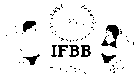 FINAL ENTRY FORMDeadline date to send the Final Entry Form is September 3rd 2018This Entry Form is to be completed and sent by National Federations, NOT by individual athletesIF YOU HAVE MORE ATHLETES, CONTINUE THIS TABLE, PLEASE.The Organizer of the event in AUSTRIA will not accept any direct registration from athletes.This Final Entry Form will only be considered if it is sent by the National Federation of the athlete and directly to AUSTRIA Federation, IFBB Headquarters in Madrid and IFBB Technical Committee (see email addresses below).  The final decision to allow an athlete to compete in this event rests with the IFBB.Registration fee is EUR €200 per athlete and will have to be paid in advance by credit/debit card or PayPal at IFBB webpage http://www.ifbb.com/competition-registration/ . Please add your name during online payment and bring a copy of your payment confirmation to the registration. If paying at the Registration on September 15th, 2018, 
an extra fee EUR €50 per participant will be charged.Categories accepted in the 2018 IFBB Diamond Cup AUSTRIA:IFBB DIAMOND CUP AUSTRIASEPTEMBER 15th – 16th, 2018ST. POELTEN - AUSTRIACOUNTRYCOUNTRYPRESIDENT’S NAMEPRESIDENT’S NAMEFEDERATION’S NAMEFEDERATION’S NAMEFEDERATION’S NAMEFEDERATION’S NAMEFEDERATION CONTACT NO. (OFFICE OR CELL PHONE)FEDERATION CONTACT NO. (OFFICE OR CELL PHONE)FEDERATION CONTACT NO. (OFFICE OR CELL PHONE)FEDERATION CONTACT NO. (OFFICE OR CELL PHONE)FEDERATION E-MAILFEDERATION E-MAILFEDERATION E-MAILFEDERATION E-MAILIf applicable: Responsible Delegate(s) name at this eventIf applicable: Responsible Delegate(s) name at this eventIf applicable: Responsible Delegate(s) name at this eventIf applicable: Responsible Delegate(s) name at this eventCell phoneCell phonePASSPORT No.1Complete this Form and leave it in the WORD format, so we can copy/paste the athletes’ names on our list. DO NOT change it to PDF format, please.Complete this Form and leave it in the WORD format, so we can copy/paste the athletes’ names on our list. DO NOT change it to PDF format, please.Complete this Form and leave it in the WORD format, so we can copy/paste the athletes’ names on our list. DO NOT change it to PDF format, please.Complete this Form and leave it in the WORD format, so we can copy/paste the athletes’ names on our list. DO NOT change it to PDF format, please.Complete this Form and leave it in the WORD format, so we can copy/paste the athletes’ names on our list. DO NOT change it to PDF format, please.Complete this Form and leave it in the WORD format, so we can copy/paste the athletes’ names on our list. DO NOT change it to PDF format, please.Complete this Form and leave it in the WORD format, so we can copy/paste the athletes’ names on our list. DO NOT change it to PDF format, please.Complete this Form and leave it in the WORD format, so we can copy/paste the athletes’ names on our list. DO NOT change it to PDF format, please.Competitor’s:1 Given NAME + 1 Family NAME            Competitor’s:1 Given NAME + 1 Family NAME            CATEGORYCATEGORYCATEGORYIFBB IC or PASSPORT NRIFBB IC or PASSPORT NR123ll45678910111213Please send Entry Form no later than September 3rd 2018 to: Austrian Bodybuilding & Fitness FederationE-mail: dc-austria@ifbb-austria.at
IFBB Technical CommitteeEng. Andrew MichalakE-mail: amichalak5@gmail.com  Please Send a copy to:International Federation of Bodybuilding and Fitness Head Office:
Phone: +34 91 535 2819  
Fax: +34 91 535 1518
E-mail: info@ifbb.com  